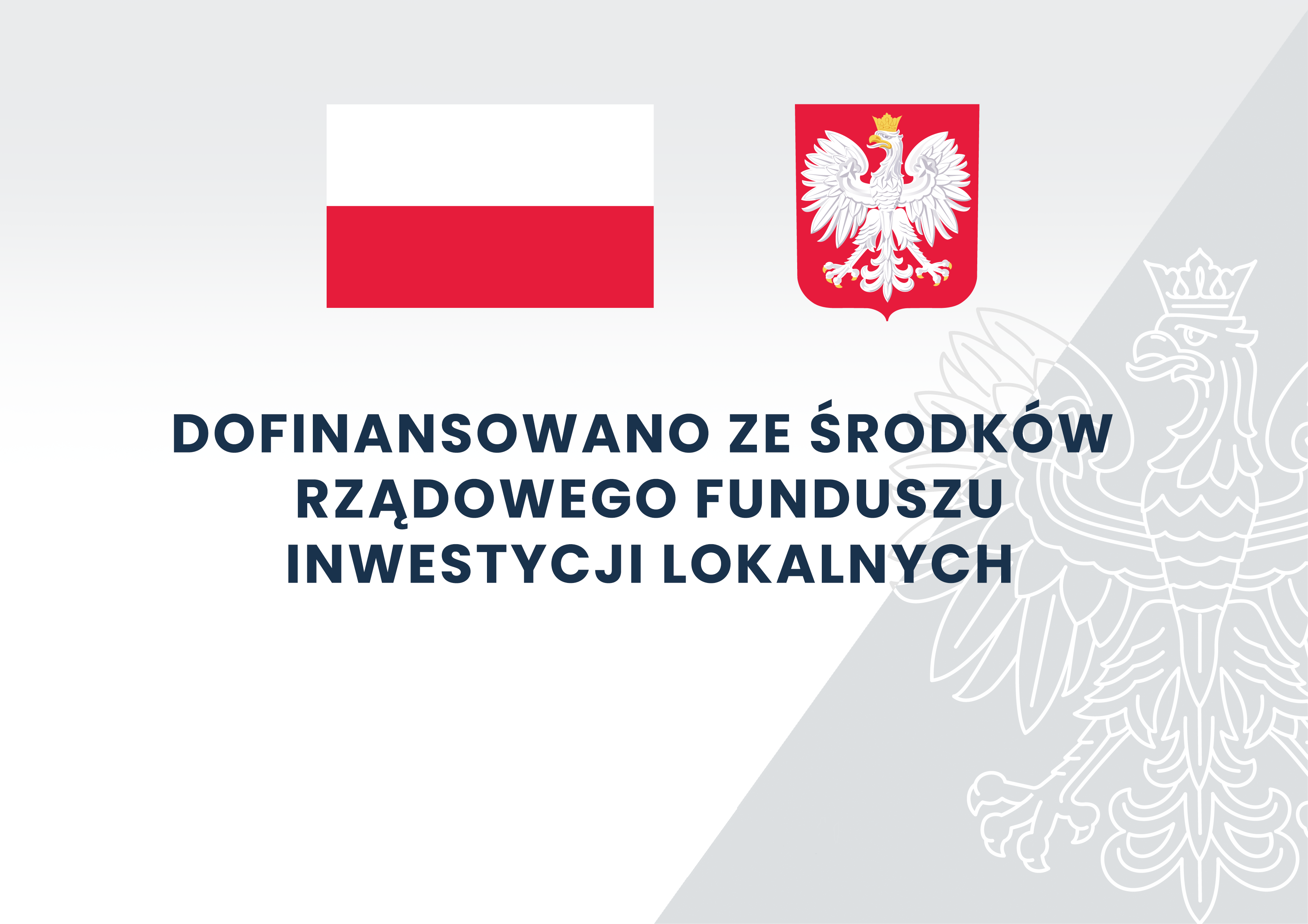 	         Załącznik nr 8 do swzOŚWIADCZENIE z art. 117 ust. 4 Pzp (podział zadań konsorcjantów)składane w postępowaniu: „Termomodernizacja Młodzieżowego Domu Kultury nr 2 w Piekarach Śląskich przy ul. Bytomskiej 152” w formule „zaprojektuj i wykonaj roboty budowlane”, nr referencyjny: BZP.271-26/IG/22 przez nw. wymienionych wykonawców wspólnie ubiegających się o udzielnie zamówienia:Oświadczam(amy), że warunek dotyczący uprawnień do prowadzenia określonej działalności gospodarczej lub zawodowej określony w pkt. ….. SWZ* spełnia(ją) w naszym imieniu nw. wykonawca(y):Oświadczam(amy), że warunek  dotyczący wykształcenia, kwalifikacji zawodowych, określony w …………………  SWZ* spełnia(ją) w naszym imieniu nw. wykonawca(y):Oświadczam(amy), że warunek  dotyczący dysponowania odpowiednim sprzętem określony w pkt. …..  SWZ* spełnia(ją) w naszym imieniu nw. wykonawca(y):Oświadczam(amy), że warunek  dotyczący doświadczenia wykonawcy określony w pkt. ………… SWZ* spełnia(ją) w naszym imieniu nw. wykonawca(y):Oświadczam(amy), że wszystkie informacje podane w powyższych oświadczeniach są aktualne i zgodne z prawdą oraz zostały przedstawione z pełną świadomością konsekwencji wprowadzenia zamawiającego w błąd przy przedstawianiu informacji.* Wskazać jednostkę redakcyjną SWZ lub innego z dokumentów zamówienia w którym określono (sprecyzowano) dany warunek udziału w postępowaniu.		……………………………………………………………..Podpis  lub podpisy osób upoważnionych do reprezentowania wykonawcy w formie kwalifikowanego podpisu elektronicznego lub podpisu zaufanego lub podpisu osobistegoNazwa / Firma WykonawcyAdres (ulica, kod, miejscowość)NIPWykonawca 1 / 
Lider:Wykonawca 2:Wykonawca 3:Wykonawca …:Nazwa / Firma WykonawcyWymagane uprawnieniaZakres robót budowlanych, dostaw lub usług, które będą realizowane przez tego wykonawcęNazwa / Firma WykonawcyZakres robót budowlanych lub usług, które będą realizowane przez tego wykonawcęNazwa / Firma WykonawcyZakres robót budowlanych lub usług, które będą realizowane przez tego wykonawcęNazwa / Firma WykonawcyZakres robót budowlanych lub usług, które będą realizowane przez tego wykonawcę